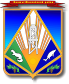 МУНИЦИПАЛЬНОЕ ОБРАЗОВАНИЕХАНТЫ-МАНСИЙСКИЙ РАЙОНХанты-Мансийский автономный округ – ЮграГЛАВА ХАНТЫ-МАНСИЙСКОГО РАЙОНАП О С Т А Н О В Л Е Н И Еот 31.08.2018                                                                                             № 39-пгг. Ханты-МансийскО награжденииВ соответствии с постановлением главы Ханты-Мансийского района 
от 16 августа 2017 года № 30-пг «Об утверждении Положения о присвоении и вручении наград главы Ханты-Мансийского района», учитывая протокол комиссии по наградам главы Ханты-Мансийского района 
от 29 августа 2018 года № 10:Наградить Благодарностью главы Ханты-Мансийского района за высокое профессиональное мастерство и значительный вклад в развитие нефтегазоперерабатывающей промышленности на территории Ханты-Мансийского района, в связи с празднованием Дня работников нефтяной и газовой промышленности:Сухова Романа Алексеевича – главного специалиста общества 
с ограниченной ответственностью «Южно-Приобский газоперерабатывающий завод»;Коблова Сергея Александровича – начальника участка общества 
с ограниченной ответственностью «Южно-Приобский газоперерабатывающий завод».2.	Наградить Почетной грамотой главы Ханты-Мансийского района:за многолетний добросовестный труд на территории Ханты-Мансийского района, в связи с празднованием Дня работников нефтяной и газовой промышленности Милешкина Сергея Владимировича – начальника отдела по управлению персоналом общества с ограниченной ответственностью «Южно-Приобский газоперерабатывающий завод»;за заслуги в области охраны окружающей среды на территории Ханты-Мансийского района, в связи с празднованием Дня работников нефтяной и газовой промышленности Хундякова Сергея Владимировича – главного специалиста отдела промышленной безопасности, охраны труда и экологии общества с ограниченной ответственностью «Южно-Приобский газоперерабатывающий завод».3. Опубликовать настоящее постановление в газете «Наш район» 
и разместить на официальном сайте администрации Ханты-Мансийского района.4. Контроль за выполнением постановления оставляю за собой.Глава Ханты-Мансийского района				                К.Р.Минулин